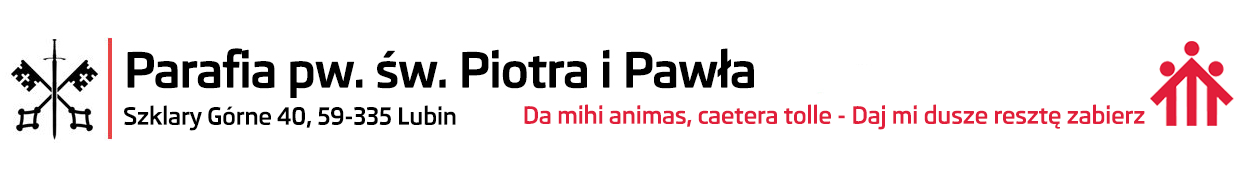 Ankieta Synodu w parafii pw. św. Piotra i Pawła w Szklarach GórnychWypełniając ankietę, postaraj się ująć swoje przemyślenia w kilku zdaniach. PROSIMY, PISAĆ WYRAŹNIECzy twoja parafia jest dla Ciebie miejscem rozwoju twojej wiary i dlaczego? Kto według Ciebie jest odpowiedzialny za Twoją parafię? Jakie są według Ciebie najpilniejsze potrzeby ludzi żyjących w twoim środowisku, w twojej parafii?Jakie grupy lub osoby pozostają na marginesie twojej parafii? W jaki sposób wysłuchiwani są w twojej parafii świeccy, zwłaszcza kobiety i ludzie młodzi?Co utrudnia lub ułatwia usłyszenie twojego głosu w parafii? Co umożliwia lub utrudnia w twojej parafii odważne, szczere i odpowiedzialne wypowiadanie się na temat jej funkcjonowania i prowadzenia przez kapłanów?W jaki sposób modlitwa i celebracje liturgiczne w kościele  wpływają na twoje życie i misję duszpasterską w parafii?W jaki sposób w parafii zachęca się wszystkich wiernych do czynnego uczestnictwa w liturgii i pełnienia funkcji liturgicznych?Jak twoim zdaniem dotrzeć i zaprosić do budowania wspólnoty parafialnej osoby stojące obok życia parafialnego lub negatywnie nastawione do Kościoła?Co Tobie przeszkadza a co ułatwia w byciu aktywnym w misji duszpasterskiej parafii? Jakie obszary misji duszpasterskiej wg Ciebie są przez parafię zaniedbywane?Co widzisz jako mocną stronę twojej parafii i jej propozycji duszpasterskich?Co widzisz jako słabą stronę twojej parafii i jej propozycji duszpasterskich?Co zmienić w sposobie sprawowania liturgii mszy św. i nabożeństw, by miały większą „moc dotykania serc” i „rozbudzania” pragnienia Boga?Czy wg Ciebie w parafii są określane cele do których należy dążyć, droga do ich osiągnięcia i kroki które należy podjąć, aby je osiągnąć?Czy w parafialny proces rozeznawania, podejmowania decyzji i posługi włącza się osoby świeckie, konsekrowane, z różnych grup i ruchów kościelnych?Jakie należałoby podjąć działania w celu wyjścia ku potrzebom osób żyjących w twojej parafii (dzieci, młodzież, rodziny, osoby żyjące w związkach niesakramentalnych, osoby starsze i schorowane)?Czy masz inne sugestie, przemyślenia, uwagi dotyczące twojej parafii?Czy chciałbyś aby odbyło się spotkanie w twojej parafii, jakie masz sugestie, 
co do jego formy?Wypełnioną ankietę można oddać na trzy sposoby:przekazać w zakrystii lub kancelarii,złożyć do koszyka podczas zbierania niedzielnej tacy wysłać elektronicznie na adres: parafiaszklarygorne@gmail.comBardzo dziękujemy za włączenie się w przebieg procesu synodalnego.Zachęcamy do codziennej modlitwy w intencji dobrych owoców Synodu o synodalności w naszej parafiiL/PFORMA (proszę wybrać)1.INDYWIDUALNIEIMIĘ I NAZWISKOWIEK2.RODZINALICZBA CZŁONKÓWPRZEDZIAŁ WIEKOWY CZŁONKÓW3.ANONIMOWOWIEK/PŁEĆ